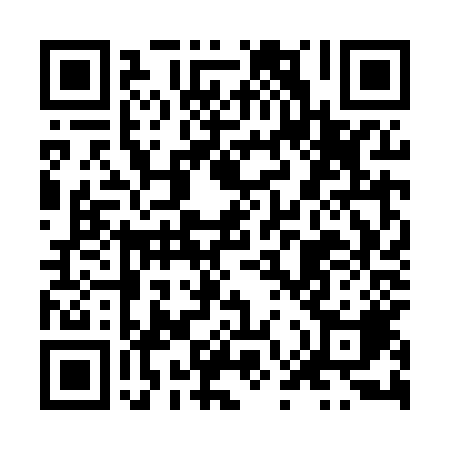 Prayer times for Kolonia Warszawska, PolandWed 1 May 2024 - Fri 31 May 2024High Latitude Method: Angle Based RulePrayer Calculation Method: Muslim World LeagueAsar Calculation Method: HanafiPrayer times provided by https://www.salahtimes.comDateDayFajrSunriseDhuhrAsrMaghribIsha1Wed2:365:0312:285:347:5310:102Thu2:335:0112:285:357:5510:133Fri2:294:5912:285:367:5610:164Sat2:264:5812:275:377:5810:195Sun2:224:5612:275:388:0010:226Mon2:184:5412:275:398:0110:257Tue2:154:5212:275:408:0310:288Wed2:134:5112:275:418:0410:319Thu2:124:4912:275:428:0610:3410Fri2:114:4712:275:438:0710:3511Sat2:114:4612:275:448:0910:3512Sun2:104:4412:275:458:1110:3613Mon2:104:4312:275:468:1210:3714Tue2:094:4112:275:478:1410:3715Wed2:084:4012:275:488:1510:3816Thu2:084:3812:275:488:1610:3917Fri2:074:3712:275:498:1810:3918Sat2:074:3612:275:508:1910:4019Sun2:064:3412:275:518:2110:4120Mon2:064:3312:275:528:2210:4121Tue2:054:3212:275:538:2310:4222Wed2:054:3112:275:538:2510:4223Thu2:044:2912:275:548:2610:4324Fri2:044:2812:285:558:2710:4425Sat2:044:2712:285:568:2910:4426Sun2:034:2612:285:568:3010:4527Mon2:034:2512:285:578:3110:4528Tue2:034:2412:285:588:3210:4629Wed2:024:2312:285:598:3410:4730Thu2:024:2212:285:598:3510:4731Fri2:024:2212:286:008:3610:48